«Круглый стол»Бюджет Бишкека для горожан: прогресс, проблемы и перспективы ПРОГРАММАЦель:	Обсудить опыт органов МСУ Бишкека по усилению прозрачности бюджетного процесса, повышению информированности СМИ и населения о работе МСУ и участия граждан в работе по благоустройству и развитию столицы. Организаторы:	Мэрия г. Бишкека, Институт политики развитияДата проведения:	22 сентября 2015 г.Место проведения:	Гостиница City Hotel, Бишкек, ул. Б. Баатыра, 3Модератор:	Надежда ДОБРЕЦОВА, председатель правления ИПРЗа дополнительной информацией обращаться к административному менеджеру проекта Ларисе ЛИ (0312) 970-104 (доп. 119), (0555) 500261Проект «Повышение уровня прозрачности и подотчетности бюджетного процессагорода Бишкека», финансируется Министерством Великобританиипо международному развитию, выполняется Институтом политики развития (www.dpi.kg).Главный партнер Проекта в Бишкеке – Агентство развития города (meria.kg), 2015 г.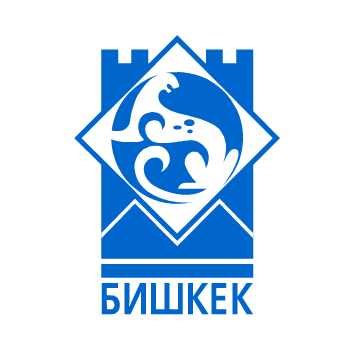 Проект «Повышение уровня прозрачности и подотчетности бюджетного процесса города Бишкека»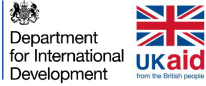 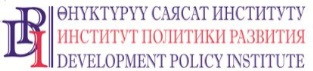 ПРОГРАММАна22 сентября 2015 г. Гостиница City Hotel,Бишкек, ул. Б. Баатыра, 34	ВремяДействиеОтветственный13.30 – 14.00Кофе-брейк, регистрация участников14.00 – 14.15Приветствие:Кубанычбек КУЛМАТОВ, мэр г. БишкекаЭрнис ДОКЕНОВ, председатель бюджетной комиссии Бишкекского городского кенешаНик БОУЛЕР, заместитель главы DFID в Центральной АзииНадежда ДОБРЕЦОВА, председатель правления ИПРПриветствие:Кубанычбек КУЛМАТОВ, мэр г. БишкекаЭрнис ДОКЕНОВ, председатель бюджетной комиссии Бишкекского городского кенешаНик БОУЛЕР, заместитель главы DFID в Центральной АзииНадежда ДОБРЕЦОВА, председатель правления ИПР14.15 – 14.35Обзор бюджетных вопросов из Программы социально-экономического развития г. Бишкека «Город открытых возможностей».Асылбек ЧЕКИРОВ, эксперт по межбюджетным отношениям, ИПР 14.35 – 14.55Столица сегодня: проблемы и перспективы развитияКубанычбек КУЛМАТОВ, мэр г. Бишкека14.55 – 15.15Как работа городского кенеша с обращениями горожан отражается на бюджетном процессе?Эрнис ДОКЕНОВ, председатель бюджетной комиссии Бишкекского городского кенеша15.15 – 15.45Обсуждение, вопросы-ответы.15.45 – 16.00Прозрачность не на словах, а на деле: презентация Гражданского бюджета Бишкека 2015 годаДинар ТУРДУМАЛИЕВА, заместитель директора Агентства развития города 16.00 – 16.15Бюджет столицы глазами горожан (результаты анкетирования)Медетбек СУЛТАНБАЕВ, эксперт ИПР 16.15 – 16.30Обсуждение, вопросы-ответы16.30 – 16-40ЗаключениеНадежда ДОБРЕЦОВА,Председатель правления ИПР16.40 – 17.30Мини-фуршет